CURRICULUM VITAEPERSONAL DETAILSName		David Beak					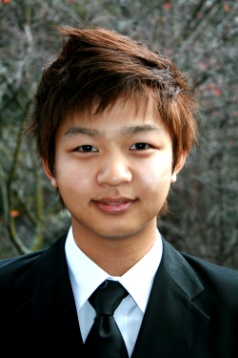 Postal Address	28 St Clair Place		Browns Bay 		Auckland		New ZealandTel		(+64) 9	476 5002Mobile		(+64) 21 210 1772Email		lemon3414@hotmail.comDate of Birth	12th April 1990Nationality	Korean / New Zealand CitizenEDUCATION / QUALIFICATIONS2009	QRC Diploma of Hospitality Management, and higher Diploma of Hospitality management, International College of Management Sydney in association with Cesar Ritz Colleges, Switzerland.		Queenstown Resort College, Queenstown, New Zealand (Current undergraduate)2007		NCEA Level 2, Long Bay College, Auckland, New Zealand		Main subjects – Graphics, Art, JapaneseEMPLOYMENT EXPERIENCEOct 2010 – June 2010 	Quay West Suites in Auckland, New ZealandGSA (Guest Service Agent) - Front OfficeNight Porter
Apr 2009 – Aug 2009	Allocated Shift at Copthorn and Novotel Lakeside HotelPorteringFront OfficeChefingHouse KeepingRestaurant (Waiter)BartendingApr 2008 – Mar 2009	Bruce Mason Centre, Takapuna, Auckland, New ZealandUsherAnnouncerBarCashierMay 2007 – Feb 2008	World Fish Mart, Glenfield, Auckland, New ZealandSales and distribution of produceCashierStock Control / AuditingOTHER ACHIEVEMENTS / SKILLSDriver’s license (Class B), Full, CleanIT skills (Fidelio, Excel, Photoshop, Word and Power point)Korean (Mother Tongue)English (Advanced)Japanese (Intermediate)2009		       Emotional Customer Service training, Quay West Suites Auckland2008	      	       Fire Evacuation Procedure Certificate, Bruce Mason Centre2007	      	       Awarded for being in the top 5% of students at Long Bay CollegeINTERESTSI do love and get along ease with small kids. Being an usher at the cinema helped develop my communication skills through meeting a variety of people. I enjoy socializing and team sports such as basketball and soccer.PERSONAL PROFILEI have had relevant experience in the church community and it has provided me a deep passion in what I could do to children they are exposed to foreigners easily these days. Working in a hospitality industry has given me a good understanding of how to emotionally control according to the type of people I get to deal with in a daily basis. I am a very social person with a high standard of service skills, good management and leadership qualities. I am also creative and like to provide a unique experience to children. REFEREESLauren Job					Paul TudgayFront Office Manager				LecturerAuckland					QueenstownQuay West Suites in Auckland			Queenstown Resort CollegeMirvac Hotels & Resorts				Telephone: (+64) 3 409 0500Telephone: (+64) 9 309 6000			Fax:	   (+64) 0 409 0505Email:	   Jobl@mirvac.com.au		 	Email: 	   Pault@qrc.ac.nz